Appendix 3.  A picture showing the relative size and position of the teeth on both jaws for Otolithes arabicus sp. nov.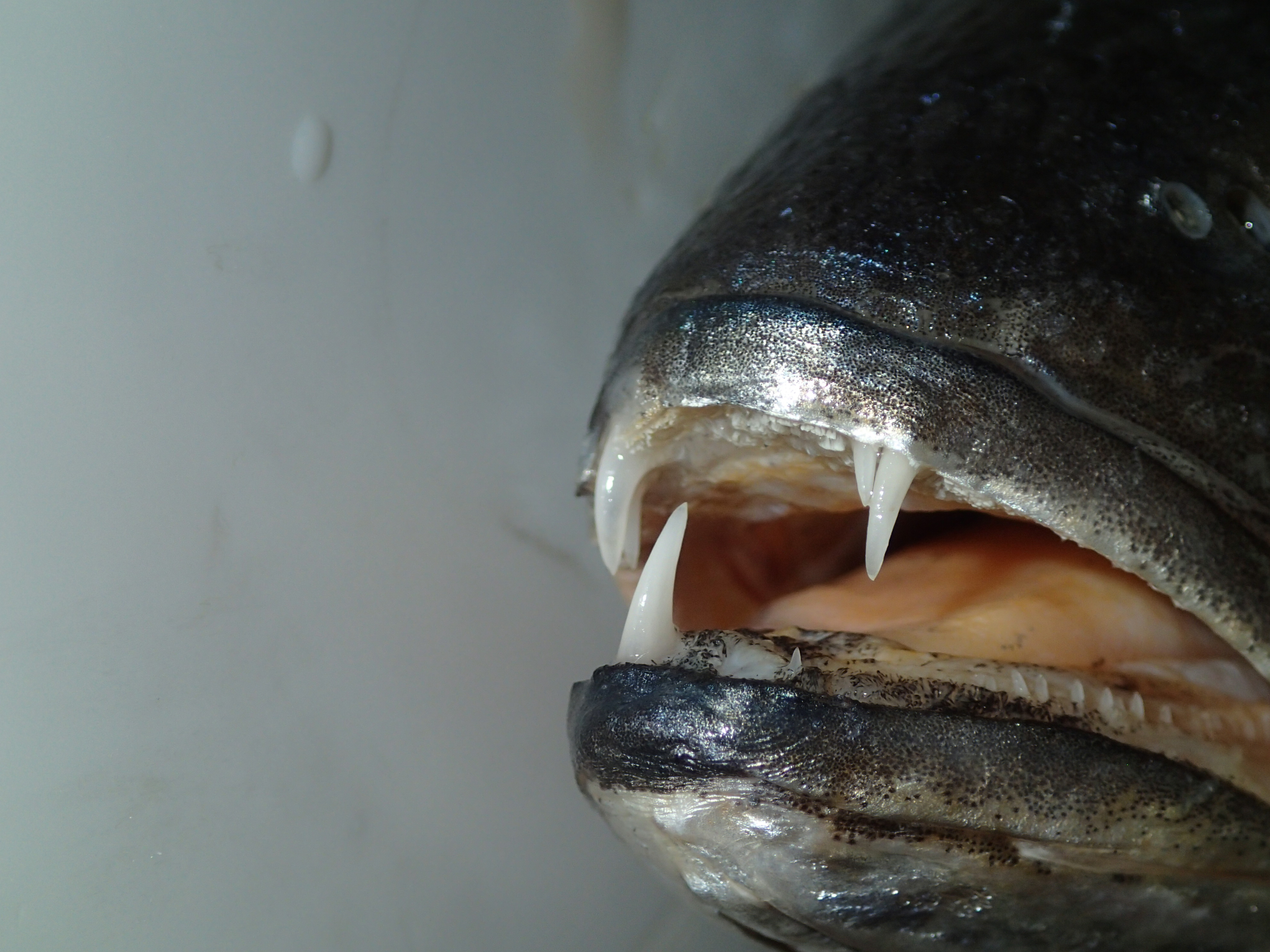 